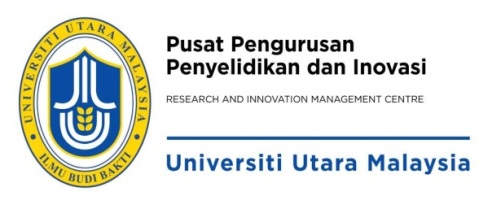 BORANG PERMOHONAN PENDAFTARAN PROJEK PENYELIDIKAN DALAM SISTEM RaIIS(Diluluskan dalam Mesyuarat Pra JKPI Ke-51 Peringkat RIMC Bil. 4/2017 pada 15 Ogos 2017)ammar/sm/dsue/Borang_Permohonan Pendaftaran Maklumat Penyelidikan dalam Sistem RaIISMAKLUMAT PROJEK PENYELIDIKANMAKLUMAT PROJEK PENYELIDIKANMAKLUMAT PROJEK PENYELIDIKANMAKLUMAT PROJEK PENYELIDIKANMAKLUMAT PROJEK PENYELIDIKANMAKLUMAT PROJEK PENYELIDIKANMAKLUMAT PROJEK PENYELIDIKANMAKLUMAT PROJEK PENYELIDIKANMAKLUMAT PROJEK PENYELIDIKANMAKLUMAT PROJEK PENYELIDIKANPENTING :  Penyelidik perlu mengisi dengan lengkap semua maklumat untuk keperluan Sistem RaIIS.Sila sertakan dokumen penglibatan dalam projek penyelidikan (proposal penyelidikan/surat lantikan/surat tawaran/dokumen pengesahan keterlibatan dalam projek penyelidikan).Tanda () untuk perkara bertanda *.**Pendaftaran tidak akan dilakukan bagi borang yang TIDAK LENGKAP.PENTING :  Penyelidik perlu mengisi dengan lengkap semua maklumat untuk keperluan Sistem RaIIS.Sila sertakan dokumen penglibatan dalam projek penyelidikan (proposal penyelidikan/surat lantikan/surat tawaran/dokumen pengesahan keterlibatan dalam projek penyelidikan).Tanda () untuk perkara bertanda *.**Pendaftaran tidak akan dilakukan bagi borang yang TIDAK LENGKAP.PENTING :  Penyelidik perlu mengisi dengan lengkap semua maklumat untuk keperluan Sistem RaIIS.Sila sertakan dokumen penglibatan dalam projek penyelidikan (proposal penyelidikan/surat lantikan/surat tawaran/dokumen pengesahan keterlibatan dalam projek penyelidikan).Tanda () untuk perkara bertanda *.**Pendaftaran tidak akan dilakukan bagi borang yang TIDAK LENGKAP.PENTING :  Penyelidik perlu mengisi dengan lengkap semua maklumat untuk keperluan Sistem RaIIS.Sila sertakan dokumen penglibatan dalam projek penyelidikan (proposal penyelidikan/surat lantikan/surat tawaran/dokumen pengesahan keterlibatan dalam projek penyelidikan).Tanda () untuk perkara bertanda *.**Pendaftaran tidak akan dilakukan bagi borang yang TIDAK LENGKAP.PENTING :  Penyelidik perlu mengisi dengan lengkap semua maklumat untuk keperluan Sistem RaIIS.Sila sertakan dokumen penglibatan dalam projek penyelidikan (proposal penyelidikan/surat lantikan/surat tawaran/dokumen pengesahan keterlibatan dalam projek penyelidikan).Tanda () untuk perkara bertanda *.**Pendaftaran tidak akan dilakukan bagi borang yang TIDAK LENGKAP.PENTING :  Penyelidik perlu mengisi dengan lengkap semua maklumat untuk keperluan Sistem RaIIS.Sila sertakan dokumen penglibatan dalam projek penyelidikan (proposal penyelidikan/surat lantikan/surat tawaran/dokumen pengesahan keterlibatan dalam projek penyelidikan).Tanda () untuk perkara bertanda *.**Pendaftaran tidak akan dilakukan bagi borang yang TIDAK LENGKAP.PENTING :  Penyelidik perlu mengisi dengan lengkap semua maklumat untuk keperluan Sistem RaIIS.Sila sertakan dokumen penglibatan dalam projek penyelidikan (proposal penyelidikan/surat lantikan/surat tawaran/dokumen pengesahan keterlibatan dalam projek penyelidikan).Tanda () untuk perkara bertanda *.**Pendaftaran tidak akan dilakukan bagi borang yang TIDAK LENGKAP.PENTING :  Penyelidik perlu mengisi dengan lengkap semua maklumat untuk keperluan Sistem RaIIS.Sila sertakan dokumen penglibatan dalam projek penyelidikan (proposal penyelidikan/surat lantikan/surat tawaran/dokumen pengesahan keterlibatan dalam projek penyelidikan).Tanda () untuk perkara bertanda *.**Pendaftaran tidak akan dilakukan bagi borang yang TIDAK LENGKAP.PENTING :  Penyelidik perlu mengisi dengan lengkap semua maklumat untuk keperluan Sistem RaIIS.Sila sertakan dokumen penglibatan dalam projek penyelidikan (proposal penyelidikan/surat lantikan/surat tawaran/dokumen pengesahan keterlibatan dalam projek penyelidikan).Tanda () untuk perkara bertanda *.**Pendaftaran tidak akan dilakukan bagi borang yang TIDAK LENGKAP.PENTING :  Penyelidik perlu mengisi dengan lengkap semua maklumat untuk keperluan Sistem RaIIS.Sila sertakan dokumen penglibatan dalam projek penyelidikan (proposal penyelidikan/surat lantikan/surat tawaran/dokumen pengesahan keterlibatan dalam projek penyelidikan).Tanda () untuk perkara bertanda *.**Pendaftaran tidak akan dilakukan bagi borang yang TIDAK LENGKAP.Nama PenyelidikNo. PekerjaTajuk PenyelidikanJenis Penyelidikan*   Fundamental   Fundamental   Fundamental   Fundamental   FundamentalAppliedAppliedGeranKod S/O (Jika berkaitan)Sumber Dana*Dana AwamDana AwamDana AwamDana AwamDana AwamDana SwastaDana SwastaSumber Dana*Dana UniversitiDana UniversitiDana UniversitiDana UniversitiDana UniversitiDana AntarabangsaDana AntarabangsaSumber Dana*Dana Bersama Universiti/ Institusi Lain Dana Bersama Universiti/ Institusi Lain Dana Bersama Universiti/ Institusi Lain Dana Bersama Universiti/ Institusi Lain Dana Bersama Universiti/ Institusi Lain Dana Pembiayaan SendiriDana Pembiayaan SendiriSumber Dana*Lain-lain (nyatakan) : Lain-lain (nyatakan) : Lain-lain (nyatakan) : Lain-lain (nyatakan) : Lain-lain (nyatakan) : Lain-lain (nyatakan) : Lain-lain (nyatakan) : Lain-lain (nyatakan) : Lain-lain (nyatakan) : Agensi (Dana Awam, Dana Swasta, Dana Antarabangsa & Dana Bersama Universiti Lain)NamaNamaAgensi (Dana Awam, Dana Swasta, Dana Antarabangsa & Dana Bersama Universiti Lain)AlamatAlamatAgensi (Dana Awam, Dana Swasta, Dana Antarabangsa & Dana Bersama Universiti Lain)PoskodPoskodNegeriNegeriNegeriAgensi (Dana Awam, Dana Swasta, Dana Antarabangsa & Dana Bersama Universiti Lain)NegaraNegaraJumlah Peruntukan (RM)Tempoh (Bulan)Tarikh MulaTarikh Jangka TamatTarikh Sebenar Tamat(Bagi penyelidikan yang telah tamat)Kategori*S&TS&TS&TS&TS&TNon S&TNon S&TBerpotensi untuk dikomersial*YaYaTidakTidakDalam Proses KomersialDalam Proses KomersialMAKLUMAT PENYELIDIKMAKLUMAT PENYELIDIKMAKLUMAT PENYELIDIKMAKLUMAT PENYELIDIKMAKLUMAT PENYELIDIKMAKLUMAT PENYELIDIKMAKLUMAT PENYELIDIKMAKLUMAT PENYELIDIKMAKLUMAT PENYELIDIKMAKLUMAT PENYELIDIKMAKLUMAT PENYELIDIKPenyelidik UUMPenyelidik UUMPenyelidik UUMPenyelidik UUMPenyelidik UUMPenyelidik UUMPenyelidik UUMPenyelidik UUMPenyelidik UUMPenyelidik UUMPenyelidik UUMNAMANAMANAMANAMANAMANAMANAMANAMANAMANAMANO. PER.Penyelidik LuarPenyelidik LuarPenyelidik LuarPenyelidik LuarPenyelidik LuarPenyelidik LuarPenyelidik LuarPenyelidik LuarPenyelidik LuarPenyelidik LuarPenyelidik LuarPENYELIDIK 1PENYELIDIK 1PENYELIDIK 1PENYELIDIK 1PENYELIDIK 1PENYELIDIK 1PENYELIDIK 1PENYELIDIK 1PENYELIDIK 1PENYELIDIK 1PENYELIDIK 1NamaNo. Kad Pengenalan/No. PasportJawatanOrganisasiKeahlian*KetuaKetuaKetuaAhliAhliJantina*LelakiLelakiLelakiPerempuanPerempuanNegaraPENYELIDIK 2PENYELIDIK 2PENYELIDIK 2PENYELIDIK 2PENYELIDIK 2PENYELIDIK 2PENYELIDIK 2PENYELIDIK 2PENYELIDIK 2PENYELIDIK 2PENYELIDIK 2NamaNamaNo. Kad Pengenalan/No. PasportNo. Kad Pengenalan/No. PasportJawatanJawatanOrganisasiOrganisasiKeahlian*Keahlian*KetuaAhliAhliAhliAhliJantina*Jantina*LelakiPerempuanPerempuanPerempuanPerempuanNegaraNegaraPENYELIDIK 3PENYELIDIK 3PENYELIDIK 3PENYELIDIK 3PENYELIDIK 3PENYELIDIK 3PENYELIDIK 3PENYELIDIK 3PENYELIDIK 3PENYELIDIK 3PENYELIDIK 3NamaNamaNo. Kad Pengenalan/No. PasportNo. Kad Pengenalan/No. PasportJawatanJawatanOrganisasiOrganisasiKeahlian*Keahlian*KetuaAhliAhliAhliJantina*Jantina*LelakiPerempuanPerempuanPerempuanNegaraNegaraPENYELIDIK 4PENYELIDIK 4PENYELIDIK 4PENYELIDIK 4PENYELIDIK 4PENYELIDIK 4PENYELIDIK 4PENYELIDIK 4PENYELIDIK 4PENYELIDIK 4PENYELIDIK 4NamaNamaNo. Kad Pengenalan/No. PasportNo. Kad Pengenalan/No. PasportJawatanJawatanOrganisasiOrganisasiKeahlian*Keahlian*KetuaAhliAhliAhliJantina*Jantina*LelakiPerempuanPerempuanPerempuanNegaraNegaraNICHE AREANICHE AREATanda ( ) SATU niche area sahaja.Tanda ( ) SATU niche area sahaja. Leadership & Institutional Building Creative & Media Management Law & Governance Smart Digital Opportunities Business Innovation & Entrepreneurship Economic & Financial Analysis and Policy International Relations, Security & Regional Cooperation Community Development & Socio-CulturalCENTRE OF EXCELLENCE (CoE)CENTRE OF EXCELLENCE (CoE)CENTRE OF EXCELLENCE (CoE)CENTRE OF EXCELLENCE (CoE)CENTRE OF EXCELLENCE (CoE)CENTRE OF EXCELLENCE (CoE)Tanda ( ) SATU CoE sahaja (U-CoE atau S-CoE atau RU).Tanda ( ) SATU CoE sahaja (U-CoE atau S-CoE atau RU).Tanda ( ) SATU CoE sahaja (U-CoE atau S-CoE atau RU).Tanda ( ) SATU CoE sahaja (U-CoE atau S-CoE atau RU).Tanda ( ) SATU CoE sahaja (U-CoE atau S-CoE atau RU).Tanda ( ) SATU CoE sahaja (U-CoE atau S-CoE atau RU).UNIVERSITY CENTRE OF EXCELLENCE (U-CoE)UNIVERSITY CENTRE OF EXCELLENCE (U-CoE)UNIVERSITY CENTRE OF EXCELLENCE (U-CoE)UNIVERSITY CENTRE OF EXCELLENCE (U-CoE)UNIVERSITY CENTRE OF EXCELLENCE (U-CoE)UNIVERSITY CENTRE OF EXCELLENCE (U-CoE)Institute of Tun Dr. Mahathir Mohamad Thoughts (IPDM)Institute of Tun Dr. Mahathir Mohamad Thoughts (IPDM)Institute of Tun Dr. Mahathir Mohamad Thoughts (IPDM)Institute of Tun Dr. Mahathir Mohamad Thoughts (IPDM)Institute of Tun Dr. Mahathir Mohamad Thoughts (IPDM)Northern Corridor Research Centre (NCRC)Northern Corridor Research Centre (NCRC)Northern Corridor Research Centre (NCRC)Northern Corridor Research Centre (NCRC)Northern Corridor Research Centre (NCRC)Co-operative and Entrepreneurship Development Institute (CEDI)Co-operative and Entrepreneurship Development Institute (CEDI)Co-operative and Entrepreneurship Development Institute (CEDI)Co-operative and Entrepreneurship Development Institute (CEDI)Co-operative and Entrepreneurship Development Institute (CEDI)Centre for Testing, Measurement & Appraisal (CeTMA)Centre for Testing, Measurement & Appraisal (CeTMA)Centre for Testing, Measurement & Appraisal (CeTMA)Centre for Testing, Measurement & Appraisal (CeTMA)Centre for Testing, Measurement & Appraisal (CeTMA)Asian Research Institute of Banking and Finance (ARIBF)Asian Research Institute of Banking and Finance (ARIBF)Asian Research Institute of Banking and Finance (ARIBF)Asian Research Institute of Banking and Finance (ARIBF)Asian Research Institute of Banking and Finance (ARIBF)Asian Research Institute for Corruption (ARIC)Asian Research Institute for Corruption (ARIC)Asian Research Institute for Corruption (ARIC)Asian Research Institute for Corruption (ARIC)Asian Research Institute for Corruption (ARIC)SCHOOL CENTRE OF EXCELLENCE (S-CoE)SCHOOL CENTRE OF EXCELLENCE (S-CoE)SCHOOL CENTRE OF EXCELLENCE (S-CoE)SCHOOL CENTRE OF EXCELLENCE (S-CoE)SCHOOL CENTRE OF EXCELLENCE (S-CoE)SCHOOL CENTRE OF EXCELLENCE (S-CoE)COLLEGESCHOOLSCHOOLSCHOOL CENTRE OF EXCELLENCE (S-CoE)SCHOOL CENTRE OF EXCELLENCE (S-CoE)SCHOOL CENTRE OF EXCELLENCE (S-CoE)UUM COBSBMSBMInstitute for Business Competitiveness, Standards & Sustainability InitiativeInstitute for Business Competitiveness, Standards & Sustainability InitiativeUUM COBSBMSBMInstitute for Product and Brand ManagementInstitute for Product and Brand ManagementUUM COBSTMLSTMLDisaster Management InstituteDisaster Management InstituteUUM COBSTMLSTMLTechnology and Supply Chain Excellence InstituteTechnology and Supply Chain Excellence InstituteUUM COBSTMLSTMLAsian Halal Laboratory InstituteAsian Halal Laboratory InstituteUUM COBSEFBSEFBEconomics and Financial Policy Research InstituteEconomics and Financial Policy Research InstituteUUM COBIBSIBSInstitute of Syariah Governance & Islamic FinanceInstitute of Syariah Governance & Islamic FinanceUUM COBTISSATISSAInstitute for Strategic & Sustainable Accounting DevelopmentInstitute for Strategic & Sustainable Accounting DevelopmentUUM CASSOCSOCInstitute for Advanced and Smart Digital OpportunitiesInstitute for Advanced and Smart Digital OpportunitiesUUM CASSAPSPSAPSPInstitute for Psychotherapy, Correctional & RehabilitationInstitute for Psychotherapy, Correctional & RehabilitationUUM CASSMMTCSMMTCInstitute of Creative Humanities, Multimedia & InnovationInstitute of Creative Humanities, Multimedia & InnovationUUM CASSEMLSEMLInstitute of Excellent Teachers and Leaders in EducationInstitute of Excellent Teachers and Leaders in EducationUUM CASSQSSQSInstitute of Strategic Industrial Decision ModelingInstitute of Strategic Industrial Decision ModelingUUM COLGISSoLSoLLegal and Justice Research CentreLegal and Justice Research CentreUUM COLGISSoGSoGInstitute of Local Government StudiesInstitute of Local Government StudiesUUM COLGISSTHEMSTHEMLangkawi International Research Centre for Tourism and HospitalityLangkawi International Research Centre for Tourism and HospitalityUUM COLGISSoISSoISSOIS Institute of Asian StudiesSOIS Institute of Asian StudiesGRADUATE SCHOOLOYAGSBOYAGSBInstitute for Leadership, Innovation and ChangeInstitute for Leadership, Innovation and ChangeGRADUATE SCHOOLGSGSGGSGSGInstitute for Indonesia, Thailand and SingaporeInstitute for Indonesia, Thailand and SingaporeGRADUATE SCHOOLGSGSGGSGSGMalaysian Institute of Political AnalysisMalaysian Institute of Political AnalysisGRADUATE SCHOOLGSGSGGSGSGInstitute of Excellence in Islamic Jerusalem StudiesInstitute of Excellence in Islamic Jerusalem StudiesRESEARCH UNIT (RU)RESEARCH UNIT (RU)RESEARCH UNIT (RU)RESEARCH UNIT (RU)RESEARCH UNIT (RU)RESEARCH UNIT (RU)COLLEGECOLLEGESCHOOLSCHOOLRESEARCH UNIT (RU)RESEARCH UNIT (RU)UUM COBUUM COBSTMLSTMLKnowledge Science Research LabUUM COBUUM COBSTMLSTMLOperation ExcellenceUUM COBUUM COBSEFBSEFBTrade and Regional IntegrationUUM COBUUM COBSEFBSEFBSustainable Agriculture and FoodUUM COBUUM COBSEFBSEFBEnvironment and SustainabilityUUM COBUUM COBSEFBSEFBRisk ManagementUUM COBUUM COBSEFBSEFBPolitical and Economic RiskUUM COBUUM COBTISSATISSAAuditing and AssuranceUUM COBUUM COBTISSATISSATax and CustomsUUM COBUUM COBTISSATISSAAccounting Information SystemsUUM CASUUM CASSOCSOCData Science Research LabUUM CASUUM CASSOCSOCHuman Centered  Computing Research LabUUM CASUUM CASSOCSOCInterNetWorks Research LabUUM CASUUM CASSOCSOCOptical Computing Research LabUUM CASUUM CASSAPSPSAPSPVolunteerism and Social CareUUM CASUUM CASSAPSPSAPSPExpressive ArtsUUM CASUUM CASSMMTCSMMTCAdvanced CommunicationUUM CASUUM CASSMMTCSMMTCCivic MediaUUM CASUUM CASSLCPSLCPPhilosophy and CivilisationUUM CASUUM CASSLCPSLCPLanguage and Cross CulturalUUM CASUUM CASSQSSQSDecision Support and Business IntelligenceUUM CASUUM CASSQSSQSQuantitative Method Development and ImprovementUUM COLGISUUM COLGISSoLSoLSyariah and Islamic Business LawUUM COLGISUUM COLGISSoLSoLInternational LawUUM COLGISUUM COLGISSoGSoGEnvironmental PolicyUUM COLGISUUM COLGISSoGSoGUrban Planning and HousingUUM COLGISUUM COLGISSTHEMSTHEMEvent ManagementUUM COLGISUUM COLGISSoISSoISSecurity and Foreign Policy StudiesUUM COLGISUUM COLGISSoISSoISMaritime and Port Management StudiesUUM COLGISUUM COLGISSoISSoISInternational Business Strategy and Political EconomyUUM COLGISUUM COLGISSoISSoISThe State, Human Rights and Democratization StudiesFIELD OF RESEARCH (FOR)Panduan FOR berkaitan projek penyelidikan yang hendak didaftarkan boleh dirujuk pada pautan http://rimc.uum.edu.my/images/MRDCS-2016.pdfExampleSOCIO-ECONOMIC OBJECTIVE (SEO)Panduan SEO berkaitan projek penyelidikan yang hendak didaftarkan boleh dirujuk pada pautan http://rimc.uum.edu.my/images/MRDCS-2016.pdfExamplePERAKUAN PENYELIDIKPERAKUAN PENYELIDIKDengan ini saya mengaku bahawa maklumat yang diberikan di atas adalah benar dan tepat.Dengan ini saya mengaku bahawa maklumat yang diberikan di atas adalah benar dan tepat.SEMAKAN OLEH PENGERUSI JAWATANKUASA PENYELIDIKANPUSAT PENGAJIAN/CoE/PUSAT TANGGUNGJAWABSEMAKAN OLEH PENGERUSI JAWATANKUASA PENYELIDIKANPUSAT PENGAJIAN/CoE/PUSAT TANGGUNGJAWABPENGESAHAN DEKAN PUSAT PENGAJIAN/CoE/KETUA PUSAT TANGGUNGJAWABPENGESAHAN DEKAN PUSAT PENGAJIAN/CoE/KETUA PUSAT TANGGUNGJAWABUNTUK KEGUNAAN PEJABAT RIMCTindakan :